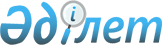 Об утверждении Правил содержания собак и кошек в городе Балхаше
					
			Утративший силу
			
			
		
					Решение Балхашского городского маслихата Карагандинской области от 23 апреля 2003 года N 29/279. Зарегистрировано Управлением юстиции Карагандинской области 03 июня 2003 года за N 1212. Утратило силу - решением Балхашского городского маслихата Карагандинской области от 01 декабря 2010 года N 37/286      Сноска. Утратило силу - решением Балхашского городского маслихата Карагандинской области от 01.12.2010 N 37/286.

      В соответствии со статьей 6 Закона Республики Казахстан "О местном государственном управлении в Республике Казахстан" и статьями 311, 543 Кодекса Республики Казахстан "Об административных правонарушениях" Городской маслихат решил:



      1. Утвердить Правила содержания собак и кошек в городе Балхаше (приложение).



      2. Контроль за исполнением данного решения возложить на постоянную комиссию городского маслихата (Ахрименя Г.Е.)      Председатель сессии                        Е. Мухамедияр      Секретарь городского маслихата             Б. Жаубасов

Утверждено

Приложение N 1

к решению сессии городского маслихата

от 23 апреля 2003 года N 29/27

"Об утверждении Правил содержания

собак и кошек в городе Балхаше" 

Правила

содержания собак и кошек в городе Балхаше 

1. Общие положения

      1. Настоящие правила являются обязательными для всех физических и юридических лиц независимо от форм собственности, проживающих, либо осуществляющих свою деятельность на территории города, после утверждения их городским маслихатом.



      2. Осуществление надзора за соблюдением Правил содержания собак и кошек возлагается на соответствующий уполномоченный государственный орган (отдел внутренних дел) в соответствии со статьями 311, 543 Кодекса Республики Казахстан "Об административных правонарушениях". 

2. Содержание собак и кошек

      3. Владельцы собак и кошек обязаны зарегистрировать их в отделе ветеринарной инспекции городского территориального управления Министерства сельского хозяйства Республики Казахстан в целях учета и проведения профилактических и противоинфекционных мероприятий.



      4. Разрешается:



      1) содержание собак и кошек в зооуголках, оздоровительных учреждениях с разрешения санитарно-эпидемиологической и ветеринарной служб;



      2) свободный выгул собак и кошек на изолированной, огороженной территории или на привязи;



      3) содержание сторожевых собак в учреждениях и организациях только на привязи;



      4) содержание собак без поводков и намордников при отарах и гуртах, на учебно - дрессировочных площадках при обязательном обеспечении безопасности людей;



      5) выводить собак в места общего пользования на коротком поводке (длиной до 1 метра) в намордниках;



      6) производить выгул на пустырях, а также в специально отведенных местах на поводке и в наморднике. Места выгула определяет отдел по делам строительства и архитектуры города;



      7) перевозить собак, кошек на общественном транспорте с соблюдением правил, действующих на данном виде транспорта с обязательным обеспечением безопасности людей;



      8) содержание собак в жилых помещениях, в т.ч. в квартирах, где проживают две и более семей, не связанных родственными отношениями, при условии их согласия и отсутствия у соседей медицинских противопоказаний.



      5. Запрещается:



      1) загрязнение собаками и кошками подъездов, лестничных площадок, лифтов, а также спортивных, детских площадок, газонов, тротуаров, территории парков, если собаки и кошки оставили экскременты в этих местах, они должны быть убраны владельцем;



      2) проведение собачьих боев без разрешения ветеринарной службы города;



      3) использовать для выгула собак и кошек парки, скверы, стадионы, набережные, пляжи и другие места общего пользования без поводка и намордника;



      4) выгул собак крупных пород несовершеннолетними лицами до 14 лет;



      5) купание собак и кошек в водоемах.



      6. Собаки и кошки, находящиеся на территории населенного пункта без сопровождения хозяина, считаются бродячими и подлежат отлову специализированными службами.



      7. Отлов бродячих собак и кошек производится предприятиями коммунального хозяйства. 

3. Ответственность за нарушение настоящих правил

      8. За нарушение настоящих Правил применяются санкции, предусмотренные Кодексом Республики Казахстан "Об административных правонарушениях"(статьи 311, 543).
					© 2012. РГП на ПХВ «Институт законодательства и правовой информации Республики Казахстан» Министерства юстиции Республики Казахстан
				